COURSE TEXTBOOK LIST INFORMATION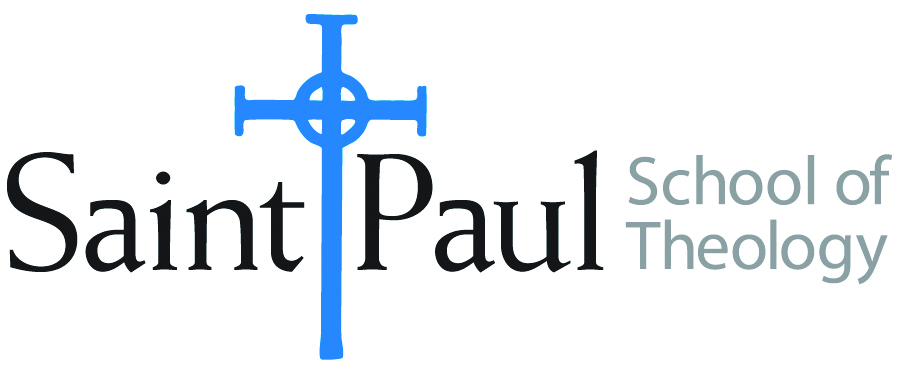 FACULTY INSTRUCTIONSFACULTY INSTRUCTIONSSTUDENT INSTRUCTIONS(Both Campuses)STUDENT INSTRUCTIONS(Both Campuses)For each semester taught, faculty should complete and submit a new form each time the course is taught and returned. Forms are due by the first day of registration for a given term.  DESKCOPY – ordered by faculty and adjuncts at a $200 max for 1st time use of text per course.  Please fill out an Expense Reimbursement Form, attach all actual/delivered receipts, return via email or mail, and this should be reimbursed with your first stipend payment (or next payroll payment)For each semester taught, faculty should complete and submit a new form each time the course is taught and returned. Forms are due by the first day of registration for a given term.  DESKCOPY – ordered by faculty and adjuncts at a $200 max for 1st time use of text per course.  Please fill out an Expense Reimbursement Form, attach all actual/delivered receipts, return via email or mail, and this should be reimbursed with your first stipend payment (or next payroll payment)Students may acquire textbooks by ordering online via Amazon or other book retailer and having books shipped to them.  Regardless of shopping / ordering method, students may check Cokesbury online for discount on text and certain texts may be sent free delivery. Students may acquire textbooks by ordering online via Amazon or other book retailer and having books shipped to them.  Regardless of shopping / ordering method, students may check Cokesbury online for discount on text and certain texts may be sent free delivery. COURSE INSTRUCTOR(S)RobinsonRobinsonRobinsonCOURSE NUMBER & SECTIONCHL 411 HYBCHL 411 HYBCHL 411 HYBCOURSE NAMEBuilding Communities in ContextBuilding Communities in ContextBuilding Communities in ContextCOURSE SEMESTER & YEAR  Fall 2022Fall 2022Fall 2022DATE OF SUBMISSION2/26/20222/26/20222/26/2022BOOK TITLE and EDITION(include subtitle if applicable)BOOK TITLE and EDITION(include subtitle if applicable)AUTHOR(S)# of PAGES to be readPUBLISHER and  DATE13-Digit ISBN(without dashes)LIST PRICE(est)1  Studying CongregationsAmmerman et al200Abingdon, 1998    9780687006519$222  The Post-Quarantine ChurchRainer, Thom 128Tyndal, 20209781496452757$113  Community as Church, Church as  CommunityPlekon, Michael 270Cascade, 2021  9781725287532$33 (ebook $10)4  Organizing Church: Grassroots Practices for Embodying ChangeConder and Rhodes150Chalice, 2017  9780827227637 $21 (ebook $15)5Resurrection Hope: A Future Where Black Lives MatterDouglas, Kelly Brown 224Orbis, 2021   9781626984455$26 (ebook $10)TOTAL Number of Pages to Be ReadTOTAL Number of Pages to Be Read  970BOOK TITLE and EDITION(include subtitle if applicable)BOOK TITLE and EDITION(include subtitle if applicable)BOOK TITLE and EDITION(include subtitle if applicable)AUTHOR(S)# of PAGES to be readPUBLISHER and  DATE13-Digit ISBN(without dashes)LIST PRICE(est)11223344